Проект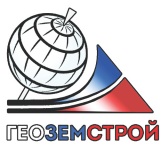 Общество с ограниченной ответственностью«ГЕОЗЕМСТРОЙ». Воронеж, ул. Ушинского, д. 4 аТел: (473)224-71-90, факс (473) 234-04-29E-mail: mail@geozemstroy.vrn.ruВНЕСЕНИЕ ИЗМЕНЕНИЙ В СХЕМУ ТЕРРИТОРИАЛЬНОГО ПЛАНИРОВАНИЯ МУНИЦИПАЛЬНОГО ОБРАЗОВАНИЯ «НОВОМАЛЫКЛИНСКИЙ РАЙОН» УЛЬЯНОВСКОЙ ОБЛАСТИПоложение о территориальном планировании2019 годОбщество с ограниченной ответственностью«ГЕОЗЕМСТРОЙ». Воронеж, ул. Ушинского, д. 4 аТел: (473)224-71-90, факс (473) 234-04-29E-mail: mail@geozemstroy.vrn.ruЗаказчик: Министерство строительства и архитектуры Ульяновской областиГосударственный контракт от  № 57 Инв. №_______Экз._______ ВНЕСЕНИЕ ИЗМЕНЕНИЙ В СХЕМУ ТЕРРИТОРИАЛЬНОГО ПЛАНИРОВАНИЯ МУНИЦИПАЛЬНОГО ОБРАЗОВАНИЯ «НОВОМАЛЫКЛИНСКИЙ РАЙОН» УЛЬЯНОВСКОЙ ОБЛАСТИПоложение о территориальном планированииДиректор ООО «ГЕОЗЕМСТРОЙ»						Прилепин В. А.Начальник отдела градостроительстваи архитектуры									Поздоровкина Н. В.Архитектор 									Сарапкина А. Ю.2019 годСостав авторского коллективаОглавлениеВведениеПроект внесения изменений в Схему территориального планирования муниципального образования «Новомалыклинский район» выполнен ООО «ГЕОЗЕМСТРОЙ» по заказу Министерства строительства и архитектуры Ульяновской области на основе государственного контракта от  № 57 и в соответствие с «Градостроительным кодексом Российской Федерации» от  № 190-ФЗ.Общие положенияНастоящее Положение о территориальном планировании муниципального образования «Новомалыклинский район» подготовлено в соответствии со статьей 19 Градостроительного кодекса Российской Федерации в качестве текстовой части материалов Генерального плана содержит: 1) сведения о видах, назначении и наименованиях планируемых для размещения объектов местного значения МО «Новомалыклинский район», их основные характеристики, их местоположение (указываются наименования поселения, межселенной территории, населенного пункта), а также характеристики зон с особыми условиями использования территорий в случае, если установление таких зон требуется в связи с размещением данных объектов;2) параметры функциональных зон, установленных на межселенных территориях, в случае, если на межселенных территориях планируется размещение объектов федерального значения, объектов регионального значения, объектов местного значения (за исключением линейных объектов), а также сведения о планируемых для размещения в указанных зонах объектах федерального значения, объектах регионального значения, объектах местного значения.В Схеме территориального планирования муниципального образования «Новомалыклинский район» учтены ограничения использования территории, установленные в соответствии с законодательством Российской Федерации.В составе Генерального плана выделены следующие временные сроки его реализации:первая очередь – 2028 год; расчетный срок – 2038 год.СВЕДЕНИЯ О ВИДАХ, НАЗНАЧЕНИИ И НАИМЕНОВАНИЯХ ПЛАНИРУЕМЫХ ДЛЯ РАЗМЕЩЕНИЯ ОБЪЕКТОВ МЕСТНОГО ЗНАЧЕНИЯ МУНИЦИПАЛЬНОГО ОБРАЗОВАНИЯ «НОВОМАЛЫКЛИНСКИЙ РАЙОН», ИХ ОСНОВНЫЕ ХАРАКТЕРИСТИКИ, ИХ МЕСТОПОЛОЖЕНИЕ, А ТАКЖЕ ХАРАКТЕРИСТИКИ ЗОН С ОСОБЫМИ УСЛОВИЯМИ ИСПОЛЬЗОВАНИЯ ТЕРРИТОРИЙ В СЛУЧАЕ, ЕСЛИ УСТАНОВЛЕНИЕ ТАКИХ ЗОН ТРЕБУЕТСЯ В СВЯЗИ С РАЗМЕЩЕНИЕМ ДАННЫХ ОБЪЕКТОВСведения о планируемых объектах местного значения МО «Новомалыклинский район» в области инженерной инфраструктурыОбъекты капитального строительства в области транспортаОбъекты капитального строительства водоотведенияОбъекты капитального строительства водоснабженияСведения о планируемых объектах местного значения МО «Новомалыклинский район» в области образованияОбъекты капитального строительства общего и среднего образования, дополнительного образованияСведения о планируемых объектах местного значения МО «Новомалыклинский район» в области культуры и досугаСведения о планируемых объектах местного значения МО «Новомалыклинский район» в области физической культуры и спортаСведения о планируемых объектах местного значения МО «Новомалыклинский район» для оказания ритуальных услуг и содержания мест захороненияПАРАМЕТРЫ ФУНКЦИОНАЛЬНЫХ ЗОН, УСТАНОВЛЕННЫХ НА МЕЖСЕЛЕННЫХ ТЕРРИТОРИЯХ, В СЛУЧАЕ, ЕСЛИ НА МЕЖСЕЛЕННЫХ ТЕРРИТОРИЯХ ПЛАНИРУЕТСЯ РАЗМЕЩЕНИЕ ОБЪЕКТОВ ФЕДЕРАЛЬНОГО ЗНАЧЕНИЯ, ОБЪЕКТОВ РЕГИОНАЛЬНОГО ЗНАЧЕНИЯ, ОБЪЕКТОВ МЕСТНОГО ЗНАЧЕНИЯ (ЗА ИСКЛЮЧЕНИЕМ ЛИНЕЙНЫХ ОБЪЕКТОВ), А ТАКЖЕ СВЕДЕНИЯ О ПЛАНИРУЕМЫХ ДЛЯ РАЗМЕЩЕНИЯ В УКАЗАННЫХ ЗОНАХ ОБЪЕКТАХ ФЕДЕРАЛЬНОГО ЗНАЧЕНИЯ, ОБЪЕКТАХ РЕГИОНАЛЬНОГО ЗНАЧЕНИЯ, ОБЪЕКТАХ МЕСТНОГО ЗНАЧЕНИЯ.В границах муниципального образования «Новомалыклинский район» межселенные территории отсутствуют.ДолжностьФамилия, инициалыДиректор ООО «ГЕОЗЕМСТРОЙ»Прилепин В. А. Юрист-консультЖужукин В. В. Начальник отдела градостроительства и архитектурыПоздоровкина Н. В. АрхитекторГолозубова Е. А.АрхитекторСарапкина А. Ю.Инженер-проектировщикСотникова Е. В. Инженер-проектировщикКарауш В. Е.Инженер-проектировщикОпритов А. А.№ п/пНаименование объектаМероприятиеОсновные характеристики объектаМестоположение объектаОчередность строительстваХарактеристика зон с особыми условиями использования территорииОКС в области водоотведенияОКС в области водоотведенияОКС в области водоотведенияОКС в области водоотведенияОКС в области водоотведенияОКС в области водоотведенияОКС в области водоотведения1Автомобильная дорогастроительствоопределить проектомСреднеякушкинское сельское поселение, Новомалыклинское сельское поселениерасчетный срокпридорожная полоса в соответствии с ФЗ от  № 257-ФЗ№ п/пНаименование объектаМероприятиеОсновные характеристики объектаМестоположение объектаОчередность строительстваХарактеристика зон с особыми условиями использования территорииОКС в области водоотведенияОКС в области водоотведенияОКС в области водоотведенияОКС в области водоотведенияОКС в области водоотведенияОКС в области водоотведенияОКС в области водоотведения1Канализационные очистные сооружениястроительствопроизводительность – 560 м3/сут Новомыкленское сельское поселение, с. Новая Малыкла, западная частьI очередьСанПиН2.2.1/2.1.1.1200-03 «Санитарно-защитные зоны и санитарная классификация предприятий, сооружений и иных объектов» таблица 7.1.22Канализационные очистные сооружениястроительствопроизводительность – 560 м3/сут Новочеремшанское сельское поселение, с. Новочеремшанск, западная частьрасчетный срокСанПиН2.2.1/2.1.1.1200-03 «Санитарно-защитные зоны и санитарная классификация предприятий, сооружений и иных объектов» таблица 7.1.2№ п/пНаименование объектаМероприятиеОсновные характеристики объектаМестоположение объектаОчередность строительстваХарактеристика зон с особыми условиями использования территорииОКС в области водоснабженияОКС в области водоснабженияОКС в области водоснабженияОКС в области водоснабженияОКС в области водоснабженияОКС в области водоснабженияОКС в области водоснабжения1ВодоводстроительствоДлина Новочеремшанское сельское поселениерасчетный срокСанПиН 2.1.4.1110-02 «Зоны санитарной охраны источников водоснабжения и водопроводов питьевого назначения» п. 2.2: граница первого пояса зоны санитарной охраны принимается на расстоянии от стен запасных и регулирующих емкостей, фильтров и контактных осветлителей - не менее ; от водонапорных башен - не менее ; от остальных помещений (отстойники, реагентное2ВодоводстроительствоДлина Среднеякушкинское сельское поселение, Высококолковское сельское поселениерасчетный срокСанПиН 2.1.4.1110-02 «Зоны санитарной охраны источников водоснабжения и водопроводов питьевого назначения» п. 2.2: граница первого пояса зоны санитарной охраны принимается на расстоянии от стен запасных и регулирующих емкостей, фильтров и контактных осветлителей - не менее ; от водонапорных башен - не менее ; от остальных помещений (отстойники, реагентное3Водозаборстроительствоопределить проектомНовочеремшанское сельское поселениерасчетный срокСанПиН2.1.4.1110-02 «Зоны санитарной охраны источников водоснабжения и водопроводов питьевого назначения» п. 2.2: граница первого пояса зоны санитарной охраны принимается не менее  от водозабора при использовании защищенных подземных вод и на расстоянии не менее  – при использовании недостаточно защищенных подземных вод, границы второго и третьего поясов определяются гидродинамическими расчетами4Водозаборстроительствоопределить проектомВысококолковское сельское поселениерасчетный срокСанПиН2.1.4.1110-02 «Зоны санитарной охраны источников водоснабжения и водопроводов питьевого назначения» п. 2.2: граница первого пояса зоны санитарной охраны принимается не менее  от водозабора при использовании защищенных подземных вод и на расстоянии не менее  – при использовании недостаточно защищенных подземных вод, границы второго и третьего поясов определяются гидродинамическими расчетами5Водозаборстроительствоопределить проектомУльяновская область, Новомалыклинский район, Среднесантимирское сельское поселение, с. Средний Сантимиррасчетный срокСанПиН2.1.4.1110-02 «Зоны санитарной охраны источников водоснабжения и водопроводов питьевого назначения» п. 2.2: граница первого пояса зоны санитарной охраны принимается не менее  от водозабора при использовании защищенных подземных вод и на расстоянии не менее  – при использовании недостаточно защищенных подземных вод, границы второго и третьего поясов определяются гидродинамическими расчетами6Сети водоснабженияреконструкцияпротяженностью Новомалыклинское сельское поселение, с. Новая Малыкларасчетный срокСанПиН 2.1.4.1110-02 «Зоны санитарной охраны источников водоснабжения и водопроводов питьевого назначения»7Сети водоснабженияреконструкцияпротяженностью Новомалыклинское сельское поселение, пос. Станция Якушка (элеваторная зона) ул. Советская, ул. Элеваторнаярасчетный срокСанПиН 2.1.4.1110-02 «Зоны санитарной охраны источников водоснабжения и водопроводов питьевого назначения»8Сети водоснабженияреконструкцияОпределить проектомСреднеякушкинское сельское поселение, с. Верхняя ЯкушкаРасчетный срокСанПиН 2.1.4.1110-02 «Зоны санитарной охраны источников водоснабжения и водопроводов питьевого назначения»№ п/пНаименование объектаМероприятиеОсновные характеристики объектаМестоположение объектаОчередность строительстваХарактеристика зон с особыми условиями использования территории1МОУ Новомалыклинская НОШреконструкцияреконструкция основного здания и строительство пристроя (спортивного зала) площадью 230 кв.м.Новомалыклинское сельское поселение, с. Новая Малыкла, ул. Кооперативная, д. 71 АI очередьне требуется установление зон с особыми условиями использования территори2МОУДОД Новомалыклинская детская школа искусствреконструкция-Новомалыклинское сельское поселение, с. Новая Малыкла, Кооперативная, 33расчетный срокне требуется установление зон с особыми условиями использования территори3МОУ Нижнеякушкинская ООШ имени Героя Советского Союза А.М. Матросовареконструкция (перепрофилирование)перепрофилирование МОУ Нижнеякушкинская ООШ имени Героя Советского Союза А.М. Матросова под школу-садСреднеякушинское сельское поселение, с. Нижняя Якушка ул. Молодежная, д.2аI очередьне требуется установление зон с особыми условиями использования территори4МОУ Среднеякушкинская СОШреконструкция (перепрофилирование)перепрофилирование МОУ Среднеякушкинская СОШ под школу-садСреднеякушкинское сельское поселение с. Средняя Якушка, ул. Октябрьская, д.15аI очередьне требуется установление зон с особыми условиями использования территори5МОУ Абдреевская НОШреконструкция (перепрофилирование)перепрофилирование МОУ Абдреевская НОШ под школу-сад и социокультурный центрВысококолковское сельское поселение, с. Абдреево, ул. 50 лет Победы, д. 63I очередьне требуется установление зон с особыми условиями использования территори6МОУ Высококолковская СОШреконструкция (перепрофилирование)перепрофилирование МОУ Высококолковская СОШ под школу-садВысококолковское сельское поселение, с. Высокий Колок, ул. Братьев Кипкаевых, д. 57I очередьне требуется установление зон с особыми условиями использования территори7МОУ Старобесовская основная общеобразовательная школа имени А. Ф. Юртовареконструкция (перепрофилирование)перепрофилирование МОУ Старобесовская основная общеобразовательная школа имени А. Ф. Юртова под школу-садУльяновская область, Новомалыклинский район, Среднесантимирское сельское поселение, с Старая БесовкаРасчетный срокне требуется установление зон с особыми условиями использования территори№ п/пНаименование объектаМероприятиеОсновные характеристики объектаМестоположение объектаОчередность строительстваХарактеристика зон с особыми условиями использования территории1Александровский сельский клубреконструкция -Новомалыклинское сельское поселение, с. Александровка, ул. МолодежнаяI очередьне требуется установление зон с особыми условиями использования территории2МУК «Центр культуры и досуга «Радуга»реконструкция-Новомалыклинское сельское поселение, с. Новая Малыкла, ул. КоммунальнаяI очередьне требуется установление зон с особыми условиями использования территории3Клубстроительство150 местНовомалыклинское сельское поселение, с. Старая Куликовка, ул. Заречнаярасчетный срокне требуется установление зон с особыми условиями использования территории№ п/пНазначение объектаНаименование объекта и мероприятиеОсновные характеристики объектаМестоположение объектаОчередность строительстваХарактеристика зон с особыми условиями использования территории1СтадионстроительствоНовочеремшанское сельское поселение, с. Новочеремшанск, ул. Зеленая - Парковаярасчетный срокне требуется установление зон с особыми условиями2Стадионреконструкция-Новомалыклинское сельское поселение, с. Новая Малыкла, ул. Коммунальная, 2А расчетный срокне требуется установление зон с особыми условиями3Стадионреконструкция-Среднеякушкинское сельское поселение, с. Средняя ЯкушкаI очередьне требуется установление зон с особыми условиями№ п/пНазначение объектаНаименование объекта и мероприятиеОсновные характеристики объектаМестоположение объектаОчередность строительстваХарактеристика зон с особыми условиями использования территории1Кладбищестроительстворасширение территории в южном направлении на Новомалыклинское сельское поселение, с. Новая МалыклаI очередьСанПиН2.2.1/2.1.1.1200-03 «Санитарно-защитные зоны и санитарная классификация предприятий, сооружений и иных объектов» п. : санитарно-защитная зона 2Кладбищестроительстворасширение территории в южном направлении на Новомалыклинское сельское поселение, с. Новая Малыкла, ул. ЧерноваI очередьСанПиН2.2.1/2.1.1.1200-03 «Санитарно-защитные зоны и санитарная классификация предприятий, сооружений и иных объектов» п. : санитарно-защитная зона 3Кладбищестроительстворасширение территории в северо-восточном и северо-западном направлении на Новомалыклинское сельское поселение, с. Старая КуликовкаI очередьСанПиН2.2.1/2.1.1.1200-03 «Санитарно-защитные зоны и санитарная классификация предприятий, сооружений и иных объектов» п. : санитарно-защитная зона 4Кладбищестроительстворасширение территории в южном направлении на Новомалыклинское сельское поселение, с. АлександровкаI очередьСанПиН2.2.1/2.1.1.1200-03 «Санитарно-защитные зоны и санитарная классификация предприятий, сооружений и иных объектов» п. : санитарно-защитная зона 5Кладбищестроительстворасширение территории в юго - восточном направлении на Новочеремшанское сельское поселение, с. НовочеремшанскI очередьСанПиН2.2.1/2.1.1.1200-03 «Санитарно-защитные зоны и санитарная классификация предприятий, сооружений и иных объектов» п. : санитарно-защитная зона 6Кладбищестроительстворасширение территории в восточном направлении на 2,6 гаНовочеремшанское сельское поселение, с. Вороний КустI очередьСанПиН2.2.1/2.1.1.1200-03 «Санитарно-защитные зоны и санитарная классификация предприятий, сооружений и иных объектов» п. : санитарно-защитная зона 7Кладбищестроительство площадью Новочеремшанское сельское поселение, с. Старая ТюгульбаI очередьСанПиН2.2.1/2.1.1.1200-03 «Санитарно-защитные зоны и санитарная классификация предприятий, сооружений и иных объектов» п. : санитарно-защитная зона 8Кладбищестроительстворасширение территории в западном направлении на Среднеякушинское сельское поселение, с. Нижняя ЯкушкаI очередьСанПиН2.2.1/2.1.1.1200-03 «Санитарно-защитные зоны и санитарная классификация предприятий, сооружений и иных объектов» п. : санитарно-защитная зона 9Кладбищестроительство расширение территории кладбища на Среднеякушинское сельское поселение, с. Верхняя ЯкушкаI очередьСанПиН2.2.1/2.1.1.1200-03 «Санитарно-защитные зоны и санитарная классификация предприятий, сооружений и иных объектов» п. : санитарно-защитная зона 10Кладбищестроительство расширение территории кладбища на Среднеякушинское сельское поселение, вблизи с. Средняя ЯкушкаI очередьСанПиН2.2.1/2.1.1.1200-03 «Санитарно-защитные зоны и санитарная классификация предприятий, сооружений и иных объектов» п. : санитарно-защитная зона 11Кладбищестроительство расширение территории кладбища на Среднеякушинское сельское поселение, с. Старая МалыклаI очередьСанПиН2.2.1/2.1.1.1200-03 «Санитарно-защитные зоны и санитарная классификация предприятий, сооружений и иных объектов» п. : санитарно-защитная зона 12Кладбищестроительство расширение территории в северо-западном направлении на Высококолковское сельское поселение,с. ЛабитовоI очередьСанПиН2.2.1/2.1.1.1200-03 «Санитарно-защитные зоны и санитарная классификация предприятий, сооружений и иных объектов» п. : санитарно-защитная зона 13Кладбищестроительство расширение территории кладбища на Высококолковское сельское поселение, с.Новая БесовкаРасчетный срокСанПиН2.2.1/2.1.1.1200-03 «Санитарно-защитные зоны и санитарная классификация предприятий, сооружений и иных объектов» п. : санитарно-защитная зона 14Кладбищестроительство расширение территории кладбища на Высококолковское сельское поселение, с.Новая КуликовкаРасчетный срокСанПиН2.2.1/2.1.1.1200-03 «Санитарно-защитные зоны и санитарная классификация предприятий, сооружений и иных объектов» п. : санитарно-защитная зона 15Кладбищестроительствоплощадью Среднесантимирское сельское поселение,	с. Старая БесовкаРасчетный срокСанПиН2.2.1/2.1.1.1200-03 «Санитарно-защитные зоны и санитарная классификация предприятий, сооружений и иных объектов» п. : санитарно-защитная зона 16Кладбищестроительстворасширение территории кладбища в юго - восточном направлении на Среднесантимирское сельское поселение, с. Старый СантимирРасчетный срокСанПиН2.2.1/2.1.1.1200-03 «Санитарно-защитные зоны и санитарная классификация предприятий, сооружений и иных объектов» п. : санитарно-защитная зона 17Кладбищестроительстворасширение территории кладбища в юго - восточном направлении на Среднесантимирское сельское поселение, с. Средний СантимирРасчетный срокСанПиН2.2.1/2.1.1.1200-03 «Санитарно-защитные зоны и санитарная классификация предприятий, сооружений и иных объектов» п. : санитарно-защитная зона 